                               Игра « Собери под зонтик».Цель: Упражнять детей в умении находить соответствующие предметы-картинки к обобщающему слову; закреплять знания детей об овощах, фруктах, цветах, животных, мебели, деревьях, одежде; воспитывать сообразительность, быстроту реакции.Ход игры: Перед вами детское лото, состоящее из больших и малых игровых карт.Играют в лото вдвоем, втроем и более человек. Для  начала  выберите ведущего. У него будут все малые игровые карточки, на которых изображены – овощи, фрукты, одежда, мебель, посуда и. т. д. Ведущий раздает по одной - две  большой игровой карте с обобщающим словом.Можно начинать игру. Ведущий берет по одной малой игровой карточке и отчетливо называет изображенный на ней предмет. Игроки  отгадывают, подходит ли эта карточка к их обобщающему слову.  Если да, ведущий передает малую карту игроку.  Кто первым   закроет все картинки, тот выигрывает. 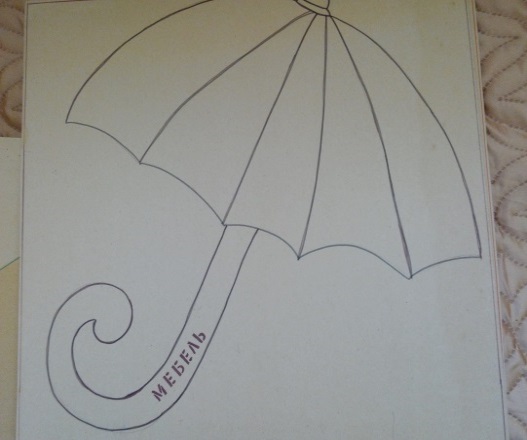 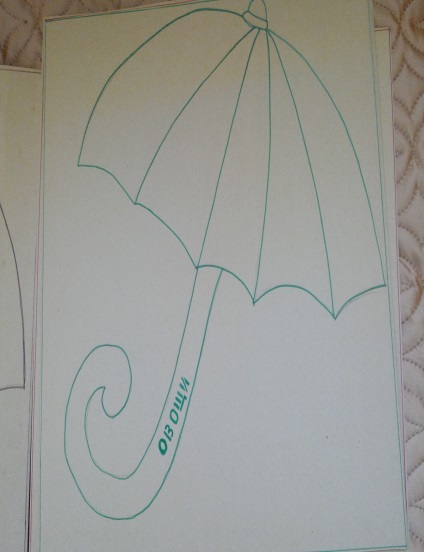 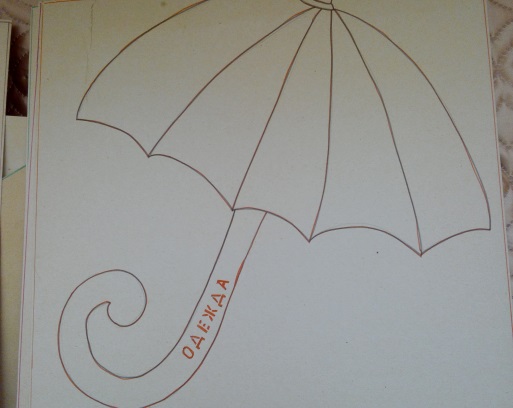 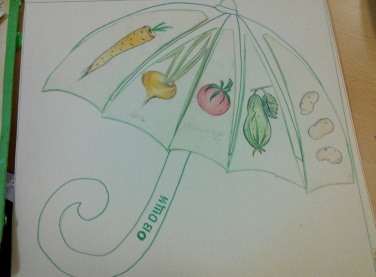 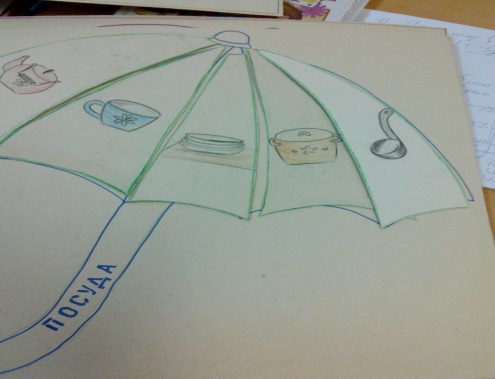 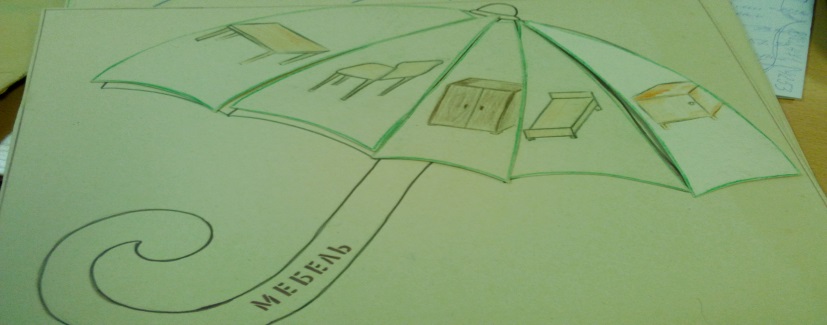 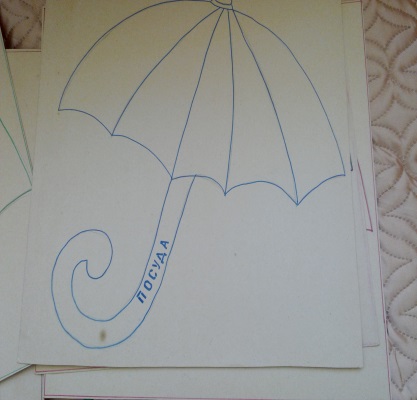 